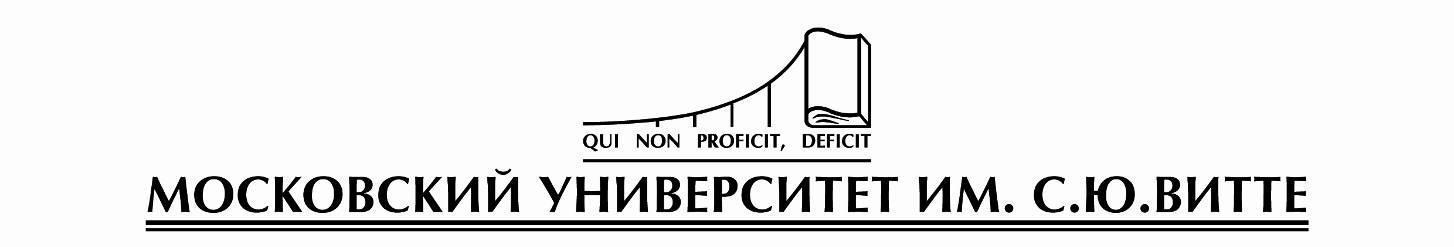 ФАКУЛЬТЕТ ЭКОНОМИКИ И ФИНАНСОВКафедра Финансов и кредитаМЕТОДИЧЕСКИЕ УКАЗАНИЯ по выполнению рейтинговой работы по дисциплине «ЦЕНООБРАЗОВАНИЕ ВО ВНЕШНЕЙ ТОРГОВЛЕ»уровень высшего образованияСпециалитетМосква 2019ОГЛАВЛЕНИЕ1. ОБЩИЕ ПОЛОЖЕНИЯ	22. ЗАДАНИЯ ДЛЯ ВЫПОЛНЕНИЯ РЕЙТИНГОВОЙ РАБОТЫ	43. РЕКОМЕНДАЦИИ ПО ВЫПОЛНЕНИЮ РЕЙТИНГОВОЙ РАБОТЫ	114. ТРЕБОВАНИЯ К ОФОРМЛЕНИЮ РЕЙТИНГОВОЙ РАБОТЫ	125. КРИТЕРИИ ОЦЕНКИ РЕЙТИНГОВОЙ РАБОТЫ	166. РЕКОМЕНДУЕМАЯ ЛИТЕРАТУРА	177. ПРИЛОЖЕНИЯ	191. ОБЩИЕ ПОЛОЖЕНИЯРейтинговая работа по дисциплине “Ценообразование во внешней торговле” выполняется обучающимся в ходе самостоятельной работы и является обязательным элементом балльно-рейтинговой системы (БРС) Университета. Согласно учебным планам и рабочей программе дисциплины рейтинговая работа должна выполняться в форме расчетно-аналитического заданияРасчетно-аналитическое задание - это самостоятельная письменная работа, требующая от обучающегося умений применять полученные в ходе изучения дисциплины знания и навыки при решении задач и выполнении заданий по определенной методике, анализировать полученные результаты, обосновывать выводы. Выполнение расчетно-аналитического задания ориентировано на развитие математических способностей, логического и аналитического мышления.Выполнение рейтинговой работы оценивается по 100-балльной шкале (от 0 до 100), критерии оценки описываются в рабочих программах дисциплин;Баллы, полученные обучающимися за выполнение рейтинговой работы, учитываются в их учебном рейтинге по дисциплине в части рейтинга текущего контроля успеваемости;Цель рейтинговой работы состоит в:систематизации и углублении теоретических и практических знаний и умений полученных при изучении дисциплины;приобретении навыков самостоятельной работы с различными источниками, документами и методиками проведения расчетов финансовых показателей;развитие математических способностей, логического и аналитического мышления.2. ЗАДАНИЯ ДЛЯ ВЫПОЛНЕНИЯ РЕЙТИНГОВОЙ РАБОТЫЗадание  выполняется по вариантам. Выберите вариант в соответствии с первой буквой Вашей фамилии:Вариант 1 – для студентов (фамилии с А до З)Вариант 2 – для студентов (фамилии с И до Р)Вариант 3 – для студентов (фамилии с С до Я)ВАРИАНТ 1ЗАДАНИЕ 1Решить задачи.Основные критерии оценки: отражение в ответе знания основных категорий и понятий, лежащих в основе приведенных показателей; проведение расчетов и получение правильных ответов. Задача 1 В организации ООО «Конкорд» полные текущие затраты на производство единицы продукции на начало года составили 800 руб. Рентабельность продукции при расчете цены заложена по нормативу — 20%. К середине года в результате инфляции затраты выросли на 5%. Поэтому со второго полугодия цены были изменены. Следует определить: 1) цену товара на начало года; 2) цену товара на начало второго полугодия при сохранении норматива рентабельности первого полугодия; 3) цену на начало второго полугодия, которая бы полностью возместила затраты и включала размер прибыли, заложенный в цену первого полугодия. Задача 2Организации ООО «Вымпел» произвела 10 тыс. штук изделия «Корректор». Себестоимость производства единицы продукции составила 700 руб. Прибыль производства в составе оптовой цены изготовителя составила 20%. На основе приведенных показателей следует определить: 1) стоимостной объем произведенной продукции в оптовых ценах изготовителя; 2) валовую прибыль, полученную организацией; 3) затраты организации на производство и реализацию продукции; 4) оптовую цену изготовителя единицы продукции; 5) рентабельность продукции. Задача 3 ООО «Заряна» производит подакцизный товар «А». Себестоимость производства единицы товара «А» — 1500 руб. Отпускная цена товара «А» — 2700 руб. Ставка НДС — 20%.  ООО «Заряна» реализует произведенную продукцию посредникам. Посредническая надбавка составляла 20%. Посредники реализовывают товар «А» в розничную сеть. Розничная скидка составляет 25%. На основе приведенных показателей следует определить: 1) уровень розничной цены; 2) структуру розничной цены. ЗАДАНИЕ 2В реферативной форме раскрыть сущность затратных методов ценообразования и представить практические примеры их применения в современной практике отечественных и зарубежных компаний. ЗАТРАТНЫЕ МЕТОДЫ ЦЕНООБРАЗОВАНИЯ1. Метод полных издержек2. Метод прямых затрат3. Метод точки безубыточности4. Метод предельных издержек5. Метод учета рентабельности инвестиций5.1. Метод учета рентабельности активов5.2. Метод учета рентабельности собственного капитала6. Метод надбавки к ценеВАРИАНТ 2ЗАДАНИЕ 1Решить задачи.Основные критерии оценки: отражение в ответе знания основных категорий и понятий, лежащих в основе приведенных показателей; проведение расчетов и получение правильных ответов. Задача 1 ООО «Феникс» производит спортивные футболки и поставляет их непосредственно в розничную торговлю. Себестоимость 1 шт. — 240 руб. Рентабельность продукции — 25%. НДС — 20%. Розничная цена — 600 руб. Следует определить величину (в руб. и процентах): 1) розничной надбавки; 2) розничной скидки; 3) НДС, предназначенного для уплаты организацией розничной торговли. Задача 2Организация «Проект» выпускает и продает однотипное оборудование. Объем производства и продаж в натуральном выражении может колебаться от 10 тыс. шт. в год до 20 тыс. шт. Цена единицы оборудования — 540 тыс. руб. НДС — 20%. Дополнительные данные по производству продукции приведены в таблице.На основе приведенных данных следует: 1) рассчитать недостающие в таблице данные; 2) рассчитать прибыль (убыток) от реализации продукции по трем предложенным вариантам Задача 3Производственным предприятием было закуплено сырья на сумму 2847 рублей с учетом НДС для производства 500 батонов хлеба. Издержки производства хлеба (без НДС) помимо затрат на сырье – 726 рублей. Прибыль устанавливается предприятием в размере 34% от совокупных издержек. Ставка НДС на хлеб – 10%. Определите свободную отпускную цену промышленности на хлеб.На основе приведенных данных следует определить:1) свободную отпускную цену промышленности на хлеб2) долю НДС в составе отпускной цены3) структуру отпускной цены промышленностиЗАДАНИЕ 2В реферативной форме раскрыть сущность рыночных методов ценообразования и представить практические примеры их применения в современной практике отечественных и зарубежных компаний. РЫНОЧНЫЕ МЕТОДЫ ЦЕНООБРАЗОВАНИЯ1. Методы с ориентацией на потребителя1.1. Методы на основе воспринимаемой ценности товараа) Метод расчета экономической ценности товараб) Метод оценки оптимальной цены1.2. Методы с ориентацией на спроса) Метод анализа пределовб) Метод анализа пика убытков и прибылей2. Метод с ориентацией на конкурентов2.1. Метод следования за рыночными ценами2.2. Метод следования за ценами фирмы-лидера на рынке2.3. Метод расчета на основе принятых на практике данного рынка цен2.4. Метод престижных цен2.5. Состязательный метод (повышающий метод и понижающий метод)ВАРИАНТ 3ЗАДАНИЕ 1Решить задачи.Основные критерии оценки: отражение в ответе знания основных категорий и понятий, лежащих в основе приведенных показателей; проведение расчетов и получение правильных ответов. Задача 1 Имеются следующие данные:1) себестоимость производства изделия – 1000 руб.;2) НДС – 20%;3) посредническая надбавка – 20%;4) розничная надбавка – 25%;5) розничная цена – 2500 руб.На основе представленных данных следует рассчитать:1) прибыль производителя;2) рентабельность производства продукции;3) долю НДС в составе отпускной цены изготовителя;4) структуру розничной цены.Задача 2ООО «Максимум» в 2018 году выпустило и реализовало 5 тыс. шт. товаров на сумму 10 млн руб. (по отпускным ценам). Себестоимость реализованной продукции составила — 5 млн руб. Ставка НДС — 10%. Следует определить: 1) прибыль, полученную организацией в 2018 г; 2) прибыль, приходящуюся на единицу продукции; 3) как изменится прибыль организации в 2018 г. (при неизменном объеме реализации), если будет установлен норматив рентабельности продукции в размере 10%. Задача 3ООО «Мост» в 2019 году планирует снизить цену на 10%.В 2018 г. показатели организации были следующие:1) выпуск продукции в натуральном выражении – 1500 шт.;2) выручка от реализации продукции – 2700 тыс. руб.;3) себестоимость реализованной продукции – 1000 тыс. руб., в том числе переменные затраты – 400 тыс. руб.Коэффициент эластичности спроса по цене составляет 1,5.На основе приведенных данных следует определить:1) себестоимость реализованной продукции в 2019 г.;2) изменение прибыли от реализации в 2019 г. по сравнению c 2018 г.ЗАДАНИЕ 2В реферативной форме раскрыть сущность экономических методов ценообразования и представить практические примеры их применения в современной практике отечественных и зарубежных компаний. ЭКОНОМИЧЕСКИЕ МЕТОДЫ ЦЕНООБРАЗОВАНИЯ1. Нормативно-параметрический метод ценообразования2. Метод множественной корреляции3. Метод регрессионного анализа4. Метод удельных показателей5. Агрегатный метод6. Балловый метод3. РЕКОМЕНДАЦИИ ПО ВЫПОЛНЕНИЮ РЕЙТИНГОВОЙ РАБОТЫРасчеты необходимо осуществлять с использованием программного комплекса МС Excel. Все расчеты должны сопровождаться аналитическими выводами и заключениями. Подготовленное задание оформить в соответствии с требованиями настоящих методических указаний (см. Раздел 4). Задание сдается в электронном виде и должно включать: выполненное задание в формате DOCXматериалы с расчетами в программном комплексе МС Excel4. ТРЕБОВАНИЯ К ОФОРМЛЕНИЮ РЕЙТИНГОВОЙ РАБОТЫТиповое оформление элементов рейтинговой работы определяют следующие, обязательные к применению, стандарты: ГОСТ 7.1-2003. Библиографическая запись. Библиографическое описание. Общие требования и правила составления; ГОСТ Р 7.0.5-2008 Библиографическая ссылка. Общие требования и правила составления;ГОСТ 2.105-95 Межгосударственный стандарт. Единая система конструкторской документации. Общие требования к текстовым документам. Unified system for design documentation. General requirements for textual documents.Рейтинговая работа выполняется в электронной форме и размещается обучающимся в личном кабинете.Работа выполняется шрифтом Times New Roman, кегль 12, интервал 1,0 и отвечать следующим требованиям:в параметры страницы необходимо ввести следующие данные: поля: верхнее – 2,0, нижнее – 2,0; правое – 1,5; левое – 2,0.страницы следует нумеровать арабскими цифрами, соблюдая сквозную нумерацию по всему тексту; номер страницы проставляется в центре нижней части листа; титульный лист,  иллюстрации, таблицы, блок-схемы и иные подобные материалы,  расположенные на отдельных листах, включаются в общую нумерацию страниц. при наличии ссылок в рейтинговой работе необходимо использовать закладку в программном обеспечении Word «Вставить сноску»;при использовании формул в рейтинговой работе необходимо использовать «Редактор формул» (Equation) программного обеспечения Word. Шрифт формул – Arial, кегель 14; индексы – кегель 10, 11; под индексы – кегель – 8, 9; написание функций и греческих символов – прямое; переменных – наклонное. Все переменные, неизвестные, константы и т.п., приведенные в формулах, должны быть хотя бы единожды объяснены и расшифрованы; Формулы, располагают на отдельных строках и нумеруют. Порядковые номера формул обозначают арабскими цифрами, которые записывают на уровне формулы справа в круглых скобках.Выравнивание формулы осуществляется по правому краю.Если формул используется немного, то допускается сквозная нумерация по всей работе. Если в тексте используется большое количество формул, то нумерация указывается двойная: первая цифра отражает номер главы, вторая – ее порядковое положение в главе. Итоги расчетов, должны оформляться в виде таблицы, вариант изображения которой представлен в Приложении Б. Таблицу следует располагать в работе непосредственно после текста, в котором она упоминается впервые, или на следующей странице. На все таблицы должны быть ссылки в тексте.Все таблицы и рисунки, если их несколько, имеют сквозную нумерацию в пределах всего текста, номер таблицы (рисунка) указывается арабскими цифрами. Над таблицей помещают надпись, выровненную по левому краю: «Таблица…» с указанием порядкового номера таблицы (например, «Таблица 5 – Динамика экономического роста, %») без знака № перед цифрой и без точки после нее. Рисунки подписываются снизу,  выравнивая по левому краю: «Рисунок…» с указанием порядкового номера (например, «Рисунок 5 – Схема инвестирования предприятия») без знака № перед цифрой и без точки после нее.Если информация, приводимая в таблице, заимствована из каких-либо источников, то после названия таблицы необходимо поставить ссылку.Данные в таблице должны быть представлены шрифтом 12 размера и одинарным межстрочным интервалом без отступа (красной строки).Если таблица имеет большой размер, то ее лучше поместить в приложение. Если все же размещение таблицы в тексте признано более целесообразным, то она переносится на следующие страницы с авто переносом шапки таблицы с использование команды «Повторять как заголовок на каждой странице» с использованием функции MC Word «Свойства таблицы». В названии таблицы или в строке, содержащей наименование показателей, должны быть указаны единицы измерения приводимых значений (например, тыс. руб., млн руб.).Иллюстрации – схемы и графики, именуемые рисунками, нумеруются сквозной нумерацией по всей работе, обозначаются арабскими цифрами. Если иллюстрация в работе единственная, то она не нумеруется.Схемы в работе должны быть сгруппированы в единый объект. Иллюстрации следует располагать непосредственно после текстов, в которых они упоминаются впервые, или на следующей странице.Ссылки на иллюстрации не следует оформлять как самостоятельные фразы, в которых лишь повторяется то, что содержится в подписи. В том месте, где речь идет о теме, связанной с иллюстрацией, помещают ссылку либо в виде заключенного в скобки выражения «(Рис. 3)», либо в виде оборота типа: «…как это показано на рис. 3» или «… как это следует из рис. 3».Титульный лист рейтинговой работы оформляется в соответствии с приложением А.Оформление списка литературы- разрешается использовать учебную и научную литературу, срок издания которой  не превышает 5-ти летний период, и  материалы периодических изданий, срок печати которых  не превышают  2-х летний период, до момента написания работы;- в списке литературы используется сквозная нумерация всех источников;- литература в списке располагают в алфавитном порядке: а) нормативно-правовые акты: законы и постановления правительства РФ; указы Президента РФ; законодательные акты Федерального собрания РФ; инструкции, распоряжения Министерств и ведомств РФ; б) книги (монографии, сборники); в) периодические издания; г) статистические сборники и справочники; д) Интернет-ресурсы; е) печатные материалы на иностранных языках.Общее количество источников в рейтинговой работе должно быть в пределах 5-10 наименованийОформление приложений-  приложения оформляются как продолжение работы на последующих листах и иметь сквозную нумерацию страниц;- в тексте на все приложения должны быть даны ссылки; приложения располагают в порядке ссылок на них в тексте работы; - приложения должны иметь заголовки, расположенные по центру страницы.5. КРИТЕРИИ ОЦЕНКИ РЕЙТИНГОВОЙ РАБОТЫ6. РЕКОМЕНДУЕМАЯ ЛИТЕРАТУРААнисимов Е.Д. “Стандарт-кост” как инструмент управления затратами по отклонениям и база ценообразования. - М.: Лаборатория Книги, 2012. - 172 с. [Электронный ресурс]. – Режим доступа: https://online.muiv.ru/lib/books/139181/Афонина П.Н. Ценообразование во внешней торговле / П.Н.Афонин, Е.В. Дробот. - Санкт-Петербург: Троицкий мост, 2016. - 232 с. [Электронный ресурс]. – Режим доступа: https://online.muiv.ru/lib/books/117501/ Братановский С.Н. История развития административного ценообразования в России: учебное пособие / С.Н. Братановский, С.Н. Зайкова - М.; Берлин: Директ-Медиа, 2017. - 135 с. [Электронный ресурс]. – Режим доступа: https://online.muiv.ru/lib/books/473937/Горина Г.А. Ценообразование: учеб. пособие для студентов вузов, обучающихся по специальности “Коммерция (торговое дело)” и “Маркетинг” / Г.А. Горина. - М.: ЮНИТИ-ДАТА, 2015. - 127с. [Электронный ресурс]. – Режим доступа: https://online.muiv.ru/lib/books/57761/Забелина Е.А. Ценообразование. Практикум: пособие. - Минск: РИПО, 2016. - 156 с. [Электронный ресурс]. – Режим доступа: https://online.muiv.ru/lib/books/463702/Лев М.Ю. Цены и ценообразование: учебник для студентов вузов, обучающихся по специальностям “Финансы и кредит”, “Бухгалтерский учет, анализ и аудит”, “Мировая экономика”, “Налоги и налогообложение” / М.Ю. Лев. - 2-е изд., перераб. и доп. - М.: ЮНИТИ-ДАНА, 2015. - 383с. [Электронный ресурс]. – Режим доступа: https://online.muiv.ru/lib/books/116057/Магомедов М.Д. Ценообразование: Учебник для бакалавров / М.Д. Магомедов, Е.Ю. Куломзина, И.И. Чайкина. - 3-е изд., перераб. - М.: Издательско-торговая корпорация “Дашков и К”, 2017. - 248с. [Электронный ресурс]. – Режим доступа: https://online.muiv.ru/lib/books/119869/ Мартынов Г.И. Корпоративная система управления стоимостью как основа ценообразования. - М.: Лаборатория Книги, 2010. - 88 с. [Электронный ресурс]. – Режим доступа: https://online.muiv.ru/lib/books/87253/Уткин И.П. Стратегии ценообразования и корректировка цен на продукцию компании. - М.: Лаборатория Книги, 2012. - 98 с. Дробот Е.В. Практикум по обоснованию контрактных цен: Учебное пособие. - СПб.: Троицкий мост, 2017. - 177 с.: ил. [Электронный ресурс]. – Режим доступа: https://online.muiv.ru/lib/books/142862/Ценообразование: теория и практика : учебное пособие / Е.А. Косинова, Е.Н. Белкина, А.Я. Казарова ; Ставропольский государственный аграрный университет. - 2-е изд., перераб. и доп. - Ставрополь : АГРУС, 2012. - 160 с. [Электронный ресурс]. – Режим доступа: https://online.muiv.ru/lib/books/233076/ Ценообразование во внешней торговле / под ред. В.Б. Мантусова; Российская таможенная академия. - Москва: Юнити-Дана: закон и право, 2018. - 247 с. [Электронный ресурс]. – Режим доступа: https://online.muiv.ru/lib/books/148435/ Шуляк П.Н. Ценообразование: Учебно-практическое пособие / П.Н. Шуляк. - 13-е изд., перераб. и доп. - М.: Издательско-торговая корпорация “Дашков и К”, 2018. - 193с. [Электронный ресурс]. – Режим доступа: https://online.muiv.ru/lib/books/495830/7. ПРИЛОЖЕНИЯПриложение АФАКУЛЬТЕТ ЭКОНОМИКИ И ФИНАНСОВКафедра финансов и кредитаРЕЙТИНГОВАЯ РАБОТА по дисциплине “ЦЕНООБРАЗОВАНИЕВО ВНЕШНЕЙ ТОРГОВЛЕ”2019/20 уч. год
	Выполнил(а): 	Фамилия Имя Отчествостудент(ка) гр. ...Преподаватель: к.э.н., доц. Назаренко О.В.Москва 20__Приложение БПример оформления таблиц и рисунков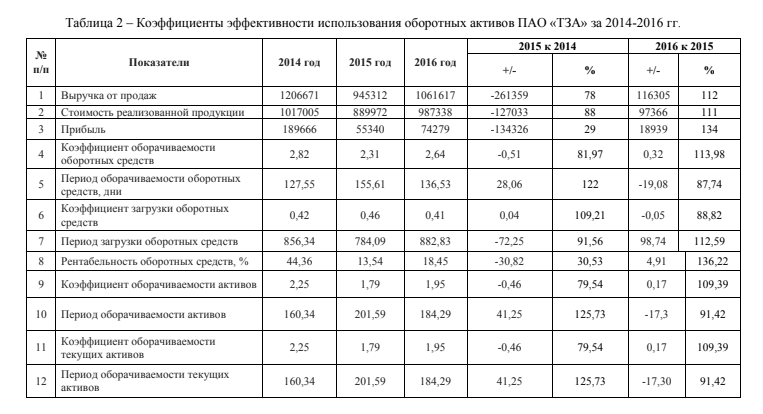 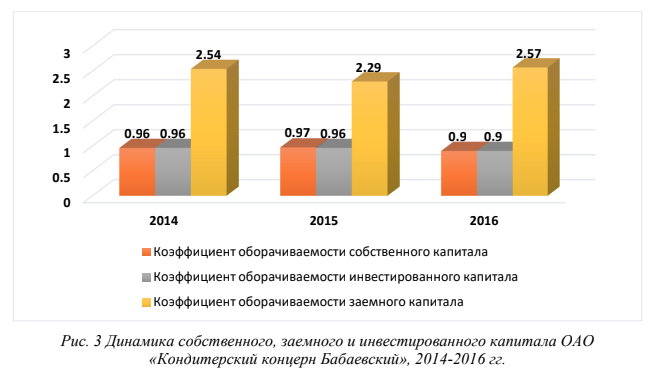 Приложение ВПОРЯДОКопределения степени самостоятельности написаниястудентом рейтинговой работы1. Студент обязан проверить и оценить степень самостоятельности выполнения рейтинговой работы. Самостоятельность выполнения работы оценивается по доле текста, расцениваемого как плагиат.3. Плагиат определяется как использование в рейтинговой работе, под видом самостоятельной работы, чужого опубликованного текста из материалов, опубликованных любым способом, в том числе, ранее выполненных и защищенных работ:а) без полной ссылки на источник;б) со ссылками, но когда объем и характер заимствований ставят под сомнение самостоятельность выполненной работы.Плагиат может осуществляться в двух видах:дословное воспроизведение чужого текста,парафраза – изложение чужого текста с заменой слов и выражений без изменения содержания заимствованного текста.4. В тексте работы допускается наличие воспроизведения чужого текста в объеме не более 40% текста.5. Оценку степени самостоятельности выполнения рейтинговой работы студент проводит путем анализа текстов; оценка заимствований из сетевых источников (Интернет) проводится с использованием сайта «Антиплагиат.ру» (www.antiplagiat.ru).6. Преподаватель обязан предупредить студента о проверке работы на наличие плагиата, допустимых пределах заимствований и о необходимости самостоятельной проверки текста работы до ее сдачи на кафедру, о чем студент должен сделать запись на последней странице рейтинговой работы: «Настоящим подтверждаю, что работа выполнена мною самостоятельно, заимствования находятся в допустимых пределах», и подписаться.ПоказателиОбъем производства, шт.Объем производства, шт.Объем производства, шт.Показатели100001500020000Затраты на весь объем производства, млн руб3900в том числе:переменные затраты1500постоянные затратыЗатраты на единицу продукции, тыс рубв том числе:переменные затратыпостоянные затратыДиапазон баллов  Критерии оцениванияОт 85 до 100 балловставится, если соблюдены все требования к выполнению расчетно-аналитического задания,  расчеты выполнены правильно, результаты проанализированы, выводы обоснованы, соблюдены требования к внешнему оформлению задания.От 66 до 84 баллов основные требования к выполнению расчетно-аналитического задания соблюдены, но при этом допущены недочёты. В частности, имеются неточности в аналитических выводах; имеются незначительные погрешности в расчетах; имеются упущения в оформлении.От 50 до 65 балловимеются существенные отступления от требований к содержанию расчетно-аналитического задания. В частности: допущены ошибки в расчетах, анализ результатов содержит неточные выводы49 баллов и менееобнаруживаются существенные ошибки в расчетах, непонимание анализируемой проблемы.